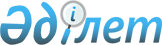 О проекте Закона Республики Казахстан "О внесении изменений и дополнений в некоторые законодательные акты Республики Казахстан по вопросам жилищных строительных сбережений"Постановление Правительства Республики Казахстан от 21 декабря 2006 года N 1232



      Правительство Республики Казахстан 

ПОСТАНОВЛЯЕТ

:



      внести на рассмотрение Мажилиса Парламента Республики Казахстан проект Закона Республики Казахстан "О внесении изменений и дополнений в некоторые законодательные акты Республики Казахстан по вопросам жилищных строительных сбережений".

      

Премьер-Министр




      Республики Казахстан


Проект




 


Закон






Республики Казахстан





О внесении изменений и дополнений в некоторые






законодательные акты Республики Казахстан по вопросам жилищных






строительных сбережений






      


Статья 1


. Внести изменения и дополнения в следующие законодательные акты Республики Казахстан:




      1. В 
 Кодекс 
 Республики Казахстан от 12 июня 2001 г. "О налогах и других обязательных платежах в бюджет" (Налоговый кодекс) (Ведомости Парламента Республики Казахстан, 2001 г., N 11-12, ст. 168; 2002 г., N 6, ст. 73, 75; N 19-20, ст. 171; 2003 г., N 1-2, ст. 6; N 4, ст. 25; N 11, ст. 56; N 15, ст. 133, 139; N 21-22, ст. 160; N 24, ст. 178; 2004 г., N 5, ст. 30; N 14, ст. 82; N 20, ст. 116; N 23, ст. 140, 142; N 24, ст. 153; 2005 г., N 7-8, ст. 23; N 21-22, ст. 86, 87; N 23, ст. 104; 2006 г., N 1, ст. 4, 5; N 3, ст. 22; N 4, ст. 24; N 8, ст. 45, 46; N 10, ст. 52; N 11, ст. 55; N 12, ст. 77, 79; N 13, ст. 85; 
 Закон 
 Республики Казахстан от 7 июля 2006 г. "О внесении изменений и дополнений в некоторые законодательные акты Республики Казахстан по вопросам особо охраняемых природных территорий и лесного хозяйства", опубликованный в газетах "Егемен Қазақстан" и "Казахстанская правда" 9 июля 2006 г.; 
 Закон 
 Республики Казахстан от 7 июля 2006 г. "О внесении изменений и дополнений в некоторые законодательные акты Республики Казахстан по вопросам налогообложения", опубликованный в газетах "Егемен Қазақстан" и "Казахстанская правда" 14 июля 2006 г.; 
 Закон 
 Республики Казахстан от 7 июля 2006 г. "О внесении изменений и дополнений в некоторые законодательные акты Республики Казахстан по вопросам развития арендного сектора жилья", опубликованный в газетах "Егемен Қазақстан" и "Казахстанская правда" 12 июля 2006 г.):



      1) в пункте 1 статьи 152:



      в подпункте 7) слова "жилищным займам и промежуточным жилищным займам" заменить словами "займам";




      2. В 
 Закон 
 Республики Казахстан от 7 декабря 2000 г. "О жилищных строительных сбережениях в Республике Казахстан" (Ведомости Парламента Республики Казахстан, 2000 г., N 21, ст. 382; 2003 г., N 15, ст. 139; 2005 г., N 7-8, ст. 22):



      1) в статье 2:



      подпункт 4) изложить в следующей редакции:



      "4) договор о жилищных строительных сбережениях - это договор между вкладчиком и жилищным строительным сберегательным банком и/или между вкладчиком, жилищным строительным сберегательным банком и третьими лицами, в том числе заключаемый через агента (агентов) банка в соответствии с настоящим Законом и иными внутренними документами жилищного строительного сберегательного банка;";



      в подпункте 8) слова "при заключении" заменить словами "по заключению";



      в подпункте 12) слова "не менее пятидесяти процентов от договорной суммы" заменить словами "минимально необходимой суммы накопленных денег";



      дополнить подпунктом 12-1) следующего содержания:



      "12-1) предварительный жилищный заем - целевой заем, предоставляемый жилищным строительным сберегательным банком вкладчику с целью улучшения жилищных условий в период накопления жилищных строительных сбережений.



      Предварительный жилищный заем предоставляется в пределах договорной суммы, без условия погашения основного долга до получения договорной суммы. Остаток по предварительному жилищному займу погашается за счет договорной суммы в соответствии с нормами настоящего Закона, внутренней кредитной политикой банка и условиями отдельного договора банковского займа.";



      в подпункте 14) слова "и по истечении которого выплачивается договорная сумма" исключить;



      в подпункте 18) слово "сроки," исключить;



      2) в статье 3:



      в пункте 4 слова "двадцати пяти" заменить словом "пятидесяти";



      в пункте 8:



      в абзаце первом слова "и промежуточный" заменить словами ", промежуточный жилищный и предварительный";



      подпункт 4) изложить в следующей редакции:



      "4) внесение первоначального взноса для получения ипотечного жилищного займа в других организациях.";



      часть вторую пункта 9 исключить;



      3) в пункте 2 статьи 4 слова "или характеризовать себя как лицо, занимающееся деятельностью согласно пункту 1 статьи 5 настоящего Закона" заменить словами "и (или) осуществлять деятельность, указанную в пункте 1 статьи 5 настоящего Закона";



      4) в статье 5:



      в подпункте 2) пункта 1 слова "и промежуточных" заменить словами ", промежуточных жилищных и предварительных";



      в пункте 2:



      подпункты 1) и 2) изложить в следующей редакции:



      "1) кассовые операции - прием и выдача наличных денег при осуществлении одной из



      банковских операций, указанных в пункте 1 и подпунктах 2), 6) пункта 2 настоящей статьи, включая их размен, обмен, пересчет, сортировку, упаковку и хранение;



      2) переводные операции - выполнение поручений физических лиц по платежам и переводам денег;";



      подпункт 3) исключить;



      5) в статье 7:



      в пункте 1:



      в части второй слова "и промежуточного" заменить словами ", промежуточного жилищного и предварительного";



      дополнить частью следующего содержания:



      "При этом для предоставления предварительных жилищных займов не могут использоваться жилищные строительные сбережения.";



      6) в статье 8:



      в пункте 2:



      абзац первый изложить в следующей редакции:



      "2. Выплата вкладчику договорной суммы производится не ранее чем через 3 (три) года после вступления в силу договора о жилищных строительных сбережениях при условии:";



      подпункт 2) исключить;



      пункт 4 дополнить частью следующего содержания:



      "Премия государства начисляется до момента подачи заявления на получение жилищного займа.";



      в пункте 5 слово "промежуточные" заменить словами "промежуточные жилищные и предварительные";



      7) в статье 9:



      в заголовке слова "и промежуточного" заменить словами ", промежуточного жилищного и предварительного";



      в пункте 1 слова "и промежуточный" заменить словами ", промежуточный жилищный и предварительный";



      8) в статье 11:



      подпункт 1) пункта 1 исключить;



      в подпункте 1) пункта 2 слово "промежуточного" заменить словами "промежуточного жилищного и предварительного".






      


Статья 2


. Настоящий Закон вводится в действие со дня его официального опубликования, за исключением пункта 1 статьи 1, который вводится в действие с 1 января 2008 года.

      

Президент




      Республики Казахстан


					© 2012. РГП на ПХВ «Институт законодательства и правовой информации Республики Казахстан» Министерства юстиции Республики Казахстан
				